國立屏東大學 體育學系113級系迎新晚會企劃書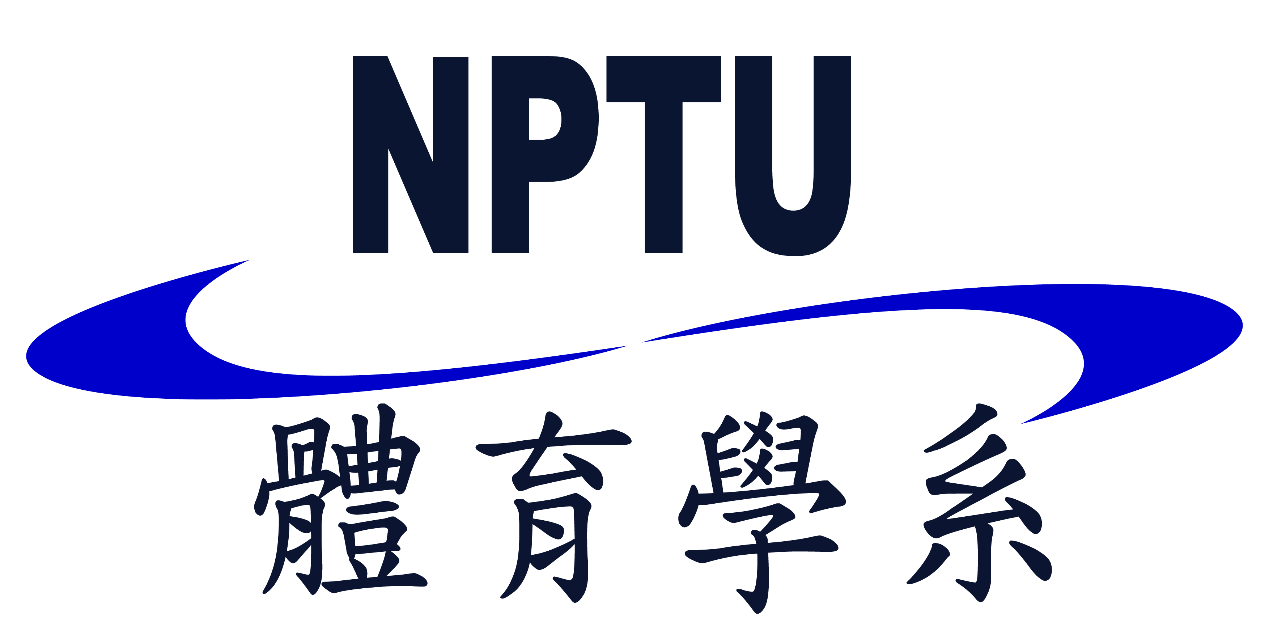              主辦單位：體育學系系學會                  承辦單位：體育學系學會-活動組               協辦單位：體育學系學會各組參加對象體育學系全體師生活動日期和時間地點2021年11月17號  星期三 晚上5:30至10:00在學餐地下室活動策劃112級體育系系學會活動目的歡迎114級學弟妹加入體育學系的大家庭，聚集在一齊能透過一些表演、小遊戲和閒聊，讓大家能更深入了解認識彼此，從中建立親切感和全系一致團結的心。此外，我們會在活動的最後來延續體育學系傳統的『系呼』傳承禮，透過學長姐的帶領讓努力進取的精神以及永不放棄的態度傳承下去，這樣讓新進歡的學弟妹了解並歡迎新生成為我們屏東大學體育學系這個大家庭的一員。活動內容114級體育系新生表演及自我介紹，加上一些互動小遊戲。主題 魷魚遊戲6點到 5點半開始 結束10點共七組表演工作內容分配依學校最新規定場地應老師或相關行政人員借用場地，請瓔芮姐幫我們借用場地與歸還。場地佈置表演面向師長席，出入口由左邊進入活動內容及流程借用器材邀請方式製作邀請卡邀請師長參加注意事項準備黑布條(黑色垃圾袋)要告知一年級衣服穿著已深色為主出場路線規劃確認，以安全為原則最後還原場地清潔垃圾備註1.體三體二全體請穿著系服2.活動組再三確認音響設備無誤如有問題改用有線MIC  3.冷氣空調設備請器材組確認工讀生來開 (器材組)4.新生走秀完請器材組負責撤離走秀桌5.最後出場請依據原先動線規劃由系會長帶領上樓6.水桶請於場布時裝水裝好  (清水)活動金費預算活動遊戲(體能大對抗細節)遊戲1 :棒打老虎雞吃蟲 每家族派5人 5戰3勝規則:每一家族派1人先轉5圈，在進行PK，先打到對方的獲勝。處罰 : 整家族輪流在健康步道上跳5下跳繩。遊戲2 我姑媽哥雞皮送給他 魷魚遊戲 一家族派5人，每兩家族一起玩，從一條線後出發，當音樂結束後關主轉頭看向大家，被關主抓到有動的淘汰。懲罰:懲罰者最多8人，絲襪套頭一隻拉到剩下2位由關主拉掉。壹拾伍、 表單回饋/健康聲明書活動滿意度調查表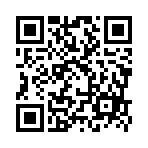 健康聲明書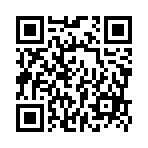 組別工作內容會長活動總籌、督促活動策劃進度、工作人員分配調度。副會長協助會長籌劃活動、協助督導活動策劃進度。活動組主辦活動、擬定企畫書、聯絡全體體育系之人員、行前通知。總務組預估經費預算、經費撥款。器材組租借活動當天所有器材與事後歸還＋場佈美宣組流程＋立牌＋邀請卡(瑞洪、耀豐、任閔、健源、宏昇、俊達、恩成、佳鴻、姿伶、愛媚、新龍、勝雄、瑞興、琮智、秋豪、世哲、美媛老師) (八大家族指標)文書組PPT＋音樂資訊組活動當天拍照或攝影。體育組協助各組以利活動策劃進度順利進行。時間活動備註18:00~ 18:30新生走秀照學號一個一個出來同時播放ppt介紹18:30～19:55開場並介紹師長並邀請致辭 (發放餅乾飲料)照學號一個一個出來同時播放ppt介紹19:55～20:00整理場地預備表演撤走舞台前所有桌椅20:00~20:10第一組第二組預備20:20～20:30第二組預備棒打老虎雞吃蟲20:30~21：00棒打老虎雞吃蟲第三組21:00～21:10第三組第四組21:20~ 21:30第四組第五組21:40~21:50 第五組預備我姑媽哥雞皮送給他21:50~22:00我姑媽哥雞皮送給他第六組22:10~22：20 第六組第七組22:20~22:30第七組準備傳承活動的東西22:30~22:50迎曦湖約會 系呼傳承禮把貴重的東西都放好器材名稱數量備註黑金剛1系辦筆記型電腦1系辦有線麥克風2課指組電纜延長線1系辦DV錄影機1林森教學器材組對講機5系辦音源線1課指組PA音控組合1課指組桌子12事務組椅子250事務組活動看板2事務組走秀桌8課指組大水桶5系會辦健康步道2保山跳繩2保山絲襪8保山項目項目數量單價單價金額備註餅乾地瓜餅2包200200400共1240元餅乾卡里1包350350350共1240元餅乾菜脯餅1包290290290共1240元餅乾蝦片1包200200200共1240元其他垃圾袋2包5050100共399元其他天堂路墊子1組199199199共399元其他絲襪4雙2525100共399元飲料紅茶2桶200200400共1000元飲料綠茶2桶200200400共1000元飲料冬瓜茶1桶200200200共1000元飲料鋁罐可樂1箱209209209共1000元餐具杯子6條4040240共490元餐具盤子5組50×3、50×250×3、50×2250共490元金額總支出金額總支出金額總支出金額總支出3129元3129元3129元